ҠАРАР						                                   РЕШЕНИЕ         Об утверждении графика приема депутатов сельского поселения                                   Буруновский сельсовет на 2022год.   Совет сельского поселения Буруновский сельсовет муниципального района Гафурийский район  Республики Башкортостан решил: Утвердить график приема депутатов сельского поселения Буруновский сельсовет на 2022год.  (приложение прилагается)Глава сельского поселенияБуруновский сельсовет						М.Ф.Рахматуллинс. Буруновкаот 31.01.2022г.№ 112-220Приложение к решению Совета сельского поселения  Буруновскийсельсовет муниципального района Гафурийский район Республики Башкортостан от 31.01.2022 №112-220График приема граждан депутатами 28 созыва Совета сельского поселения Буруновский сельсовет муниципального района Гафурийский район Республики Башкортостан на 2022год.БАШКОРТОСТАН РЕСПУБЛИКАҺЫFАФУРИ  РАЙОНЫМУНИЦИПАЛЬ РАЙОНЫНЫНБУРУНОВКА АУЫЛ  СОВЕТЫ АУЫЛ  БИЛӘМӘҺЕ СОВЕТЫ453076, Fафури районы, 
Буруновкаауылы, Yҙәҡ урамы, 43
Тел. 2-66-57БАШКОРТОСТАН РЕСПУБЛИКАҺЫFАФУРИ  РАЙОНЫМУНИЦИПАЛЬ РАЙОНЫНЫНБУРУНОВКА АУЫЛ  СОВЕТЫ АУЫЛ  БИЛӘМӘҺЕ СОВЕТЫ453076, Fафури районы, 
Буруновкаауылы, Yҙәҡ урамы, 43
Тел. 2-66-57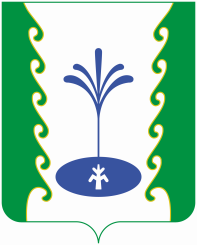 РЕСПУБЛИКА БАШКОРТОСТАНСОВЕТ СЕЛЬСКОГО  ПОСЕЛЕНИЯ   БУРУНОВСКИЙ СЕЛЬСОВЕТ МУНИЦИПАЛЬНОГО РАЙОНАГАФУРИЙСКИЙ  РАЙОН453076, Гафурийский район,
с. Буруновка, ул. Центральная, 43
Тел. 2-66-57РЕСПУБЛИКА БАШКОРТОСТАНСОВЕТ СЕЛЬСКОГО  ПОСЕЛЕНИЯ   БУРУНОВСКИЙ СЕЛЬСОВЕТ МУНИЦИПАЛЬНОГО РАЙОНАГАФУРИЙСКИЙ  РАЙОН453076, Гафурийский район,
с. Буруновка, ул. Центральная, 43
Тел. 2-66-57        ОКПО 04619831, ОГРН 1020201253555, ИНН 0219001252, КПП 021901001        ОКПО 04619831, ОГРН 1020201253555, ИНН 0219001252, КПП 021901001        ОКПО 04619831, ОГРН 1020201253555, ИНН 0219001252, КПП 021901001№п/пФ.И.О.Округ Место проведенияДень приема1Рахматуллин Марат ФаткулисламовичОкруг №1АСП Буруновский сельсовет, каб.№11-й понедельник месяца с 16-00 до 17-002Лукин Алексей НиколаевичОкруг №2АСП Буруновский сельсовет, каб.№51-я среда месяцас 16-00 до 17-003Усманов Фанур ФаритовичОкруг №3АСП  Буруновский сельсовет, каб.№51-й вторник месяца с 16-00 до17-004Низамова Зулайха Абакировнаокруг №4АСП Буруновский сельсовет ,каб.№52-я среда месяца с 16-00 до 17-005Усманов Раис Фаритовичокруг №5АСП Буруновский сельсовет, каб.№52-й вторник месяца с 16-00 до 17-006Амиров Ильнар Радиковичокруг№ 6АСП Буруновский   сельсовет, каб.№53-я среда месяца с 16-00 до 17-007Мухьянова Светлана Фаритовнаокруг №7АСП Буруновский сельсовет, каб.№51-я пятница месяца с 16-00 до 17-00